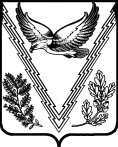 АДМИНИСТРАЦИЯ ТВЕРСКОГО СЕЛЬСКОГО ПОСЕЛЕНИЯАПШЕРОНСКОГО РАЙОНАРАСПОРЯЖЕНИЕот  01.06.2020                                                                                                 №  37-рстаница ТверскаяО запрещении купания населения в водоемах Тверского сельского поселения Апшеронского района.	В целях недопущения гибели людей и обеспечения их безопасности на водных объектах находящихся на территории Тверского сельского поселения Апшеронского района на основании п. 27 статьи 8 и статьи 41 Устава Тверского сельского поселения Апшеронского района:1.запретить купание населения на водных объектах в границах Тверского сельского поселения Апшеронского района 2.утвердить состав комиссии по контролю за соблюдение требований данного распоряжения (приложение).3.Признать утратившим силу распоряжение администрации Тверского сельского поселения от 15 мая 2015 года №23 «О запрещении купания населения в водоемах Тверского сельского поселения Апшеронского района».4.Разместить настоящее  распоряжение на официальном сайтеадминистрации Тверского сельского поселения Апшеронского района.5.Контроль за исполнением настоящего распоряжения оставляю за собой.6.Распоряжение вступает в силу со дня его официального обнародования.Глава Тверскогосельского поселения								 С.О. ГончаровПРИЛОЖЕНИЕ УТВЕРЖДЕНраспоряжением администрацииТверского сельского поселенияАпшеронского районаот 01.06.2020 № 37-рСостав  комиссии по контролю за соблюдение требований  распоряженияадминистрации Тверского сельского поселения Апшеронского районаот 01.06. 2020 № 37-р Глава Тверского сельского поселенияАпшеронского района								С.О. Гончаров Гончаров Сергей Олегович- глава Тверского сельского поселения Апшеронского района, председатель  комиссииТруфанова Валентина Ивановна- специалист 2 категории администрации Тверского сельского поселения Апшеронского района, секретарь  комиссииГадецкая Ольга Александровна- инженер администрации Тверского сельского поселения Апшеронского района, заместитель председателя  комиссииЧлены комиссии:Кудрявцева Анастасия Алексеевна- эксперт администрации Тверского сельского поселения Апшеронского района, заместитель председателя  комиссииГороднянский Николай  Николаевич(по согласованию)- руководитель объекта №3435, член НД Тверского сельского поселения Юркевич  Владимир Иванович(по согласованию)- лесничий Апшеронского лесничества, член НД  Тверского сельского поселения